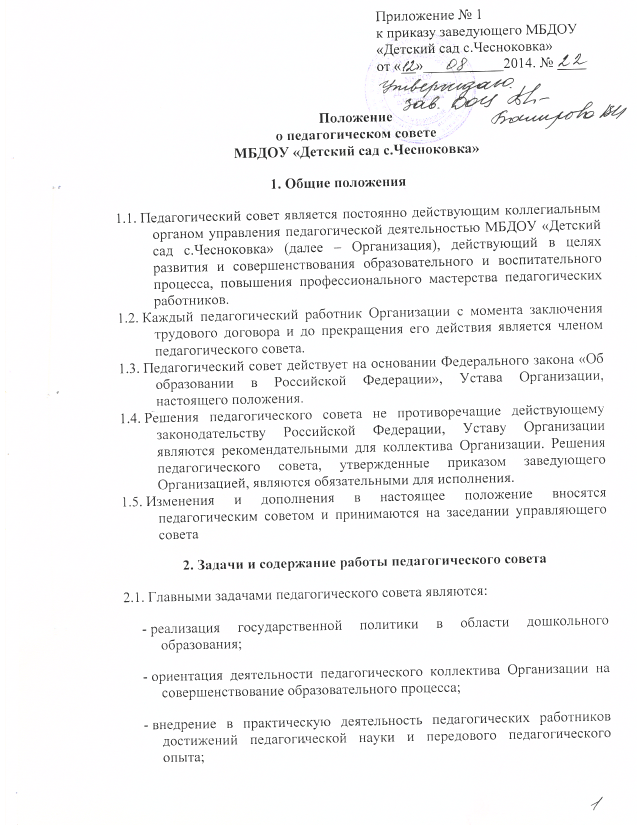 -​ повышение профессионального мастерства, развитие творческой активности педагогических работников Организации;2.2.​ Педагогический совет осуществляет следующие функции:    - Принимает локальные акты в пределах своей компетенции-​ обсуждает планы работы Организации и рекомендует его для принятия Управляющим советом;-​ определяет направления образовательной деятельности Организации;-​ выбирает образовательные программы, методики, технологии для использования в педагогическом процессе Организации;-​ организует выявление, обобщение, распространение, внедрение передового педагогического опыта среди педагогических работников Организации;-​ рассматривает вопросы повышения квалификации, переподготовки, аттестации педагогических кадров;-​ заслушивает отчеты заведующего о создании условий для реализации общеобразовательных программ в Организации;-​ заслушивает информацию и отчеты педагогических и медицинских работников о состоянии здоровья детей, ходе реализации образовательных и воспитательных программ, результатах готовности детей к школьному обучению, отчеты о самообразовании педагогов;-​ заслушивает доклады, информацию представителей организаций и учреждений, взаимодействующих с Организацией по вопросам образования и оздоровления воспитанников, в том числе о проверке состояния образовательного процесса, соблюдения санитарно-гигиенического режима Организации, об охране труда и здоровья воспитанников;-​ контролирует выполнение ранее принятых решений Педагогического совета;-​ организует изучение и обсуждение нормативно-правовых документов в области общего и дошкольного образования;-​ рассматривает характеристики и принимает решения о награждении, поощрении педагогических работников Организации.3. ПРАВА И ОТВЕТСТВЕННОСТЬ ПЕДАГОГИЧЕСКОГО СОВЕТА3.1.​ Педагогический совет имеет право:-​ участвовать в управлении Организацией;-​ выходить с предложениями и заявлениями на Учредителя, в общественные организации.3.2.​ Педагогический совет ответственен за:-​ выполнение плана работы Организации;-​ соответствие принимаемых решений законодательству РФ, нормативно-правовым актам;-​ выполнение, выполнение не в полном объеме или невыполнение закреплённых за ним задач и функций.4. ОРГАНИЗАЦИЯ ДЕЯТЕЛЬНОСТИ ПЕДАГОГИЧЕСКОГО СОВЕТА4.1.​ В состав педагогического совета входят заведующий, все педагоги Организации.4.2.​ В необходимых  случаях на заседания педагогического совета приглашаются медицинские работники, представители организаций, учреждений, родители, представители Учредителя. Необходимость их приглашения определяется председателем педагогического совета. Приглашённые на педагогический совет пользуются правом совещательного голоса.4.3.​ Педагогический совет избирает из своего состава председателя и секретаря сроком на один учебный год.4.4.​ Педагогический совет работает по плану, являющемуся составной частью плана работы Организации.4.5.​ Заседания педагогического совета созываются, как правило, один раз в квартал в соответствии с планом работы Организации.4.6.​ Решения педсовета принимаются открытым голосованием и считается принятым, если за него проголосовало большинство из присутствующих членов. При равном количестве голосов решающим является голос председателя педагогического совета.4.7.​ Организацию выполнения решений педагогического совета осуществляет заведующий Организацией и ответственные лица, указанные в решении. Решения выполняют ответственные лица, указанные в протоколе заседания педагогического совета. Результаты этой работы сообщаются членам педсовета на последующих его заседаниях.4.8.​ Заведующий Организацией в случае несогласия с решением педагогического совета приостанавливает выполнение решения, извещает об этом Учредителя, который в трехдневный срок обязан рассмотреть данное заявление, ознакомиться с мотивированным мнением сторон и вынести окончательное решение по данному вопросу.5. ДОКУМЕНТАЦИЯ ПЕДАГОГИЧЕСКОГО СОВЕТА.5.1.​ Заседания педагогического совета оформляются протоколом.5.2.​ В книге протоколов фиксируется:-​ дата проведения заседания;-​ количественное присутствие (отсутствие) членов педагогического совета;-​ приглашенные (ФИО, должность);-​ повестка дня;-​ ход обсуждения вопросов;-​ предложения, рекомендации и замечания членов педагогического совета и приглашенных лиц;-​ ход голосования;-​ принятое решение.5.3. Протоколы подписываются председателем и секретарем педагогического совета.5.4. Нумерация протоколов ведется от начала учебного года.5.5. Книга протоколов педагогического совета Организации нумеруется постранично, прошнуровывается, скрепляется подписью заведующего и печатью Организации.Протоколы в Организации могут вестись в печатном виде, при этом они подлежат регистрации в журнале регистрации протоколов педагогического совета (далее журнал). Журнал нумеруется постранично, прошнуровывается, скрепляется подписью заведующего и печатью Организации.5.6. Книга протоколов педагогического совета (протоколы педагогического совета вместе с журналом) хранятся в делах Организации и передаются по акту (при смене руководителя, передаче в архив).